NÁVRH TÉM PROJEKTOVÝCH PRÁC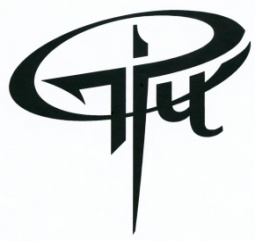 žiakov septimy a 3.ročníkaZ MATEMATIKY2020/2021Matematika a umenie : Mandelbrot, Benoît. Fraktály: tvar, náhoda a dimenze. (Praha: Mladá fronta, 2003) Matematici a hudba, Matematici - maliari Matematika a história: Veľká Fermatova veta (Singh, Simon:Veľká Fermatova veta, Academia, 2000) Poinkarého hypotéza (O'Shea, Donal: Poincarého domněnka, Academia, 2009) Matematika a prírodné vedy : Využitie matematických výpočtov v genetike Využitie matematických výpočtov v ekológii (šetrenie v domácnosti,...) Zaujímavosti z teórie čísel : ( prvočísla, Eratostenovo sito, Pytagorejské čísla, čísla súmerné, trojuholníkové čísla, Fibonacciho postupnosť....) Zaujímavosti z geometrie : Euklidove Základy, Lobačevského geometria, Zlatý rez Zábavná matematika : ( Didaktické hry, Matematické rozprávky, ...) Vypracovala: RNDr. Vlasta JančiováSchválila Mgr. Miroslava Zbínová, vedúca Predmetovej komisie MAT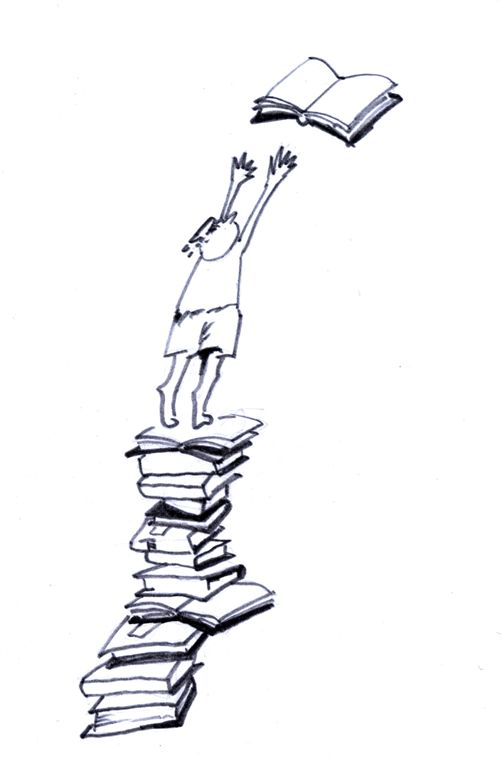 